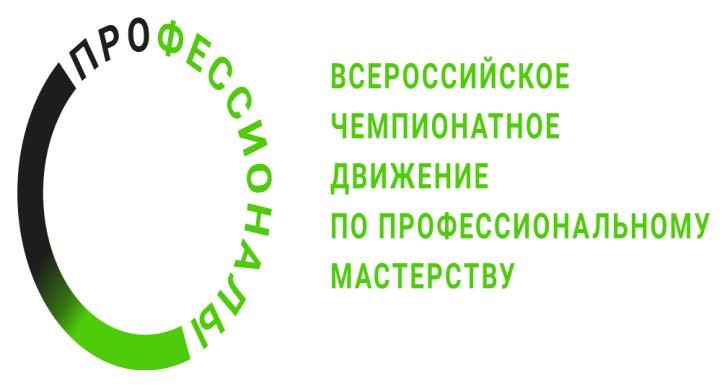 ПРОГРАММА ПРОВЕДЕНИЯ Регионального этапа чемпионата по профессиональному мастерству «Профессионалы» - 2024Мурманской области по компетенции «Преподавание в младших классах» Общая информация Общая информация Период проведения 18.03.2024 – 22.03.2024 Место проведения и адрес площадки ГАПОУ МО «Мурманский педагогический колледж», г. Мурманск, ул. Володарского, д. 5 ФИО Главного эксперта Тарасенко Елена Александровна Контакты Главного эксперта 8 921 274 04 70
lenat-1910@rambler.ruД-2 / 18 марта 2024 г. (понедельник)15:00 - 16:00 Приемка площадки к проведению отборочного этапа Чемпионата по профессиональному мастерству «Профессионалы»: Проверка готовности площадки к проведению соревнований, соответствие инфраструктурному листу, плану застройки, работа камер, рабочее состояние техники (тестирование интерактивного и цифрового оборудования). 16:00 - 16:15 Подписание Акта готовности площадки к проведению чемпионата 16:15 – 16:30Регистрация экспертов-наставников, индустриальных экспертов. 16:30 – 16:45Инструктаж по ТБ и ОТ. 16:45 – 18:00Работа экспертов-наставников с конкурсной и нормативной документацией. 18:00 – 20:00Чемпионат экспертов. Распределение ролей между экспертами. Внесение 30% изменений в задания. Подписание регламентирующих документов, протоколов. Д-1 / 19 марта 2024 г. (вторник)08:45 - 09:00 Регистрация конкурсантов. 09:00 - 09:15 Инструктаж по ТБ и ОТ. 09:15 - 09:30 Жеребьевка – распределение конкурсных рабочих мест. 09:30 - 11:30Знакомство конкурсантов с площадкой и оборудованием, с конкурсной и нормативной документацией 11:30 - 11:45 Оформление и подписание протоколов. 12:00 – 14:00Открытие Регионального этапа чемпионатаД1 / 20 марта 2024 г. (среда)8:30 – 8:45 Брифинги на конкурсных площадках. 8:45 – 9:00 Инструктаж конкурсантов, жеребьевка, знакомство с актуализированным КЗ 9:00 – 11:30 Модуль А. Подготовка фрагмента урока (этап открытия нового знания) в начальных классах по одному из учебных предметов с использованием интерактивного оборудования 11:30 – 11:40 Технический перерыв 11:40 - 13.20 Модуль А. Проведение фрагмента урока (этап открытия нового знания) в начальных классах по одному из учебных предметов с использованием интерактивного оборудования 13:20 – 13:50 Обед 13:50 -14:00 Жеребьевка, знакомство с актуализированным КЗ 14:00 - 16:00 Модуль Г. Разработка и демонстрация уровневых учебных заданий, обеспечивающих усвоение конкретной темы по одному из учебных предметов (русский язык, математика, окружающий мир, литературное чтение) 16:00 - 16:10 Технический перерыв 16:10 – 17:00 Модуль Г. Разработка и демонстрация уровневых учебных заданий, обеспечивающих усвоение конкретной темы по одному из учебных предметов (русский язык, математика, окружающий мир, литературное чтение) 17:00 – 19:00 Собрания экспертов: подведение итогов дня. Внесение результатов в ЦСО. Д2 / 21 марта 2024 г. (четверг)8:30 – 8:45 Брифинги на конкурсных площадках. 8:45 – 9:00 Инструктаж конкурсантов, жеребьевка, знакомство с актуализированным КЗ 9:00 – 11:30 Модуль Б. Подготовка воспитательного мероприятия с использованием интерактивного оборудования 11:30 – 11:40 Технический перерыв 11:40 - 13.20Модуль Б. Проведение воспитательного мероприятия с использованием интерактивного оборудования 13:20 – 13:50 Обед 13:50 -14:00 Жеребьевка, знакомство с актуализированным КЗ 14:00 - 16:00 Модуль Д. Разработка и демонстрация воспитательного проекта в рамках сетевого взаимодействия семьи, образовательных и иных организаций16:00 - 16:10 Технический перерыв 16:10 – 17:00 Модуль Д. Разработка и демонстрация воспитательного проекта в рамках сетевого взаимодействия семьи, образовательных и иных организаций17:00 – 19:00 Собрания экспертов: подведение итогов дня. Внесение результатов в ЦСО. Д3 / 22 марта 2024 г. (пятница) 8:30 – 8:45 Брифинги на конкурсных площадках. 8:45 – 9:00 Инструктаж конкурсантов, жеребьевка, знакомство с актуализированным КЗ 9:00 – 11:30 Модуль В. Разработка фрагмента внеурочного занятия c использованием интерактивного оборудования 11:30 – 11:40 Технический перерыв 11:40 - 13.20Модуль В. Проведение фрагмента внеурочного занятия c использованием интерактивного оборудования 13:20 – 13:50 Обед 13:50 – 16:00 Собрания экспертов: подведение итогов дня. Внесение результатов в ЦСО. Подписание протоколов. Д+1 / 30 марта 2024 г. (суббота)Д+1 / 30 марта 2024 г. (суббота)10:30 – 11:30Подведение итогов Чемпионата12:00 – 14:00Торжественная церемония закрытия Регионального этапа чемпионата по профессиональному мастерству «Профессионалы»-2024 в Мурманской области